BENEMÉRITA UNIVERSIDAD AUTÓNOMA DE PUEBLA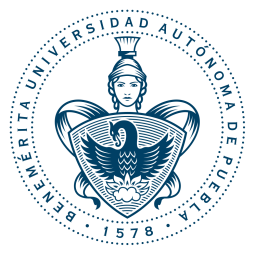 FACULTAD DE MEDICINACOORDINACIÓN DE EFICIENCIA TERMINALPROFESIONAL ASOCIADO EN IMAGENOLOGIAFORMATO PARA LA ELABORACIÓN DEL PROTOCOLO DE INVESTIGACIÓNHoja frontal:Deberá contar con el Escudo de la BUAP al margen izquierdoNombre de la Facultad correspondiente (Facultad de Medicina)Título de la tesina Título que se obtiene con la tesinaNombre del alumno que lo presentaNombres: del director y codirector acompañados de las firmas en originalLugar y fecha (ciudad y año)Índice (páginas numeradas)AntecedentesAntecedentes generalesAntecedentes específicosJustificaciónPlanteamiento del problemaHipótesis CientíficaObjetivosObjetivo GeneralObjetivos ParticularesMaterial y métodosDiseño del estudioUbicación espacio-temporal6.3 Estrategia de trabajo6.4 MuestreoDefinición de la unidad de poblaciónSelección de la muestraCriterios de selección de las unidades de muestreoCriterios de inclusiónCriterios de exclusiónCriterios de eliminaciónDiseño y tipo de muestreoTamaño de la muestraDefinición de las variables y escalas de mediciónMétodo de recolección de datosTécnicas y procedimientosAnálisis de datosDiseño estadísticoHipótesis estadísticaPruebas estadísticasLogísticaRecursos humanosRecursos materialesRecursos financierosCronograma de actividadesGráfica de GanttBioética(Incluir que procedimientos se realizarán en caso de un efecto adverso de la intervención sobre el sujeto de experimentación, con estrategias se cuenta para solucionar el problema)AnexosDefiniciones operacionalesDefiniciones conceptualesDescripción de las técnicas de medición de las variables relevantesFormatos de captura de datosFormatos de consentimiento informadoBibliografía.En formato VancouverEl trabajo de investigación deberá ser elaborado en un procesador de textos común, a espacio y medio y letra Arial o Times new roman número 12.En caso de que incluya gráficas, cuadros o figuras éstas deben llevar la fuente de donde se tomaron los datos (tamaño 8) y el título en la parte superior (tamaño 12). Si se incluyen fotografías, deberán presentarse impresas (escáner). Márgenes izquierdo 3 cm, derecho, superior e inferior 2.5 cm.